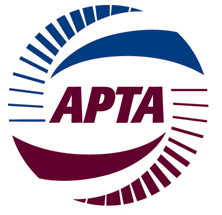 APTA Committee on High-Speed and Intercity Passenger RailIn-Person MeetingSunday, June 5, 20229:00 – 11:00 a.m. PTAqua Salon D, Level 3Hilton San Diego BayfrontSan Diego, CAAGENDAOpening Remarks / Introductions: Chris Brady, HS&IPR Committee Vice-Chair Greetings from APTA LeadershipFederal Railroad Administration Remarks:Allison Fultz, Chef Counsel, Federal Railroad AdministrationLeo Wetula, US DOT Build America BureauAmtrak Update:  Laura Mason, Executive Vice President, Major Program Delivery, AmtrakCalifornia Passenger Rail Update:Chad Edison, California State Transportation AgencyReport of the Commuter & Intercity Rail Legislative Subcommittee: Amy Scarton, Washington State Department of TransportationStacie Tiongson, APTAReport of the Nominating Committee / Election of Officers (click HERE):   Ken Sislak, AECOMReport of the HS&IPR Strategic Direction Task Force (click HERE):   Roundtable Discussion:Peter Gertler, HNTBAmy Scarton, Washington State Department of TransportationLaura Mason, AmtrakRSAC / Standards / Technical Update:   Narayana Sundaram / Jim MichelInternational Support for Ukraine Railroad Workers:   Ray Chambers / Leo WetulaSPEEDLINES Report:   Ken Sislak   Please see recent editionsOpen Mic / Industry News and Information Sharing:  All are encouraged to speak!!!AdjournSESSIONS OF SPECIAL INTEREST:  High-Performance Intercity Corridors:  Ramping-Up for Timely Project DeliveryTuesday, June 7, 10:00 – 11:30 amAqua Salon D (Level 3)At long last, the United States has a multi-year, well-resourced program for the betterment and expansion of high-performance intercity passenger rail.   Focus now shifts to the delivery of projects, and addressing current management issues including cost, workforce, and supply chains     Panelists will review ways project sponsors and their private sector partners are stepping-up to the challenge to deliver projects that will be timely and impactful.   MODERATOR:  Caroline Decker, National Rail Business Director, & Vice President, Federal Government Affairs, WSPPANELISTS:Anthony Ryan, Vice President, Project Delivery and Planning Services, AmtrakJamie Rennert, Director of Infrastructure Investment, Federal Railroad AdministrationSally Librera, Senior Vice President, Transit Lead North America, AECOMMatt Sibul, Director of Program Development, Stadler US Inc.  High-Speed Rail Lessons from Around the GlobeTuesday, June 7, 2022, 1:30 – 3:00 pmSapphire Ballroom H (Level 4) North America can benefit enormously from international experiences in the development of high-speed intercity systems. Practitioners from around the world will share insights on planning, construction, operations, and maintenance. As America enters this new era, we have a unique opportunity to build on this strong foundation of experience and knowledge.Moderator:   Chris Brady, Vice-Chair, APTA Committee on High-Speed and Intercity Passenger Rail, & Senior Advisor, The Northeast Maglev, LLC Panelists:  David O’Reilly, Senior Vice President, Global Program Management, AECOMJean Steenhouwer, North America Rail Director, North American Egis RailJorge Rios, Vice President, Duetsche Bahn E.C.O. North America, IncEduardo Romo, President, Fundacion de HierroCalifornia:  A Hotbed for High-Speed and High-Performance Intercity RailTuesday, June 7, 3:30 – 5:00 pmSapphire Ballroom H (Level 4)California is setting a national standard for investment in passenger rail.  Panelists will describe activities currently underway in various regions of the state.  The California High-Speed Rail project is designed to be transformational in the way people move within the state as the backbone of an integrated, statewide rail system.  Other projects such as Link21, and investments in the LOSSAN and High Desert Corridors, will add robust service in connecting and shared corridors, and be fully integrated with local transit systems.  The passengers and the statewide economy will be winners!           Moderator:  Chad R. Edison, Chief Deputy Secretary for Rail and Transit, California State Transportation Agency, Sacramento, CAPanelists: Brian Kelly, CEO, California High-Speed Rail Authority, Sacramento, CARoger Lopez, Administrative Officer, LOSSAN Rail Corridor Agency, Orange, CAJeanet Owens, Senior Executive Officer – Program Management/Regional Rail, Los Angeles County Metropolitan Transportation Authority Nicole Franklin, Link21 Program, San Francisco Bay Area Rapid Transit District (BART).General Session:  Federal Railroad Administration UpdateTuesday, June 7, 2022, 12:30 – 1:15 pmSapphire Ballroom (Level 4)Please join us for a fireside chat with Deputy Administrator Jennifer Mitchell and Chief Counsel Allison Fultz to hear more about FRA’s current priorities. 